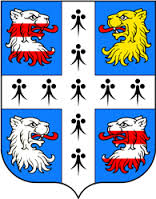 МЕСТНАЯ АДМИНИСТРАЦИЯМУНИЦИПАЛЬНОГО ОБРАЗОВАНИЯ НИЗИНСКОЕ СЕЛЬСКОЕ ПОСЕЛЕНИЕМУНИЦИПАЛЬНОГО ОБРАЗОВАНИЯЛОМОНОСОВСКИЙ МУНИЦИПАЛЬНЫЙ РАЙОН ЛЕНИНГРАДСКОЙ ОБЛАСТИПОСТАНОВЛЕНИЕот 15.01.2019                                                                                                                  № 04Об утверждении Положения  о системе оплаты труда в муниципальных учреждениях, подведомственных местной администрации муниципального образования Низинское сельское поселение МО Ломоносовский муниципальный район Ленинградской области В соответствии с положениями федерального закона от 06.10.2003г. №131-ФЗ «Об общих принципах организации местного самоуправления в Российской Федерации» (с изменениями), Бюджетного кодекса РФ, Устава МО Низинское сельское поселение (2017г.)ПОСТАНОВЛЯЕТУтвердить Положение о системе оплаты труда в муниципальных учреждениях, подведомственных местной администрации муниципального образования Низинское сельское поселение муниципального образования Ломоносовский муниципальный район Ленинградской области  согласно приложению к настоящему постановлению.Настоящее Постановление подлежит размещению на официальном сайте  МО и    опубликованию  в печатном издании в соответствии  с Уставом МО Низинское сельское поселение.Настоящее постановление вступает в силу с момента опубликования (обнародования).Контроль исполнения настоящего  постановления оставляю за собой.Глава местной администрацииМО Низинское сельское поселение 	                          Е.В. КлухинаУтвержденоПостановлением местной администрации МО Низинское сельское поселениеот "15" января 2019 г № 04Глава местной администрации________________Е.В.КлухинаСогласованоРешением Совета депутатов МО Низинское сельское поселениеот 18 декабря 2018г. № 61Глава муниципального образования_______________В.В.ГоловчанскийПОЛОЖЕНИЕ о системе оплаты труда в муниципальных учреждениях, подведомственных местнойадминистрации муниципального образования Низинское сельское поселениеМО Ломоносовский муниципальный район Ленинградской областидер. НизиноЛомоносовский муниципальный районЛенинградской областиПРИЛОЖЕНИЕУТВЕРЖДЕНОПостановлением местной администрацииМО Низинское сельское поселение от 15 января 2019 г. № 04ПОЛОЖЕНИЕ	О СИСТЕМЕ ОПЛАТЫ ТРУДА в муниципальных учреждениях, подведомственных местной администрации муниципального образования Низинское сельское поселение муниципального образования Ломоносовский муниципальный район Ленинградской области1. Общие положения1.1. Настоящее Положение устанавливает систему отношений в области оплаты труда между работодателем и работниками муниципальных учреждений (далее – Учреждение), подведомственных местной администрации муниципального образования Низинское сельское поселение муниципального образования Ломоносовский муниципальный район Ленинградской области  (далее – Учредитель).1.2. Понятия и термины, применяемые в настоящем Положении, используются в значениях, определенных в трудовом законодательстве и иных нормативных правовых актах Российской Федерации, содержащих нормы трудового права.1.3. Положение разработано на основании:Трудового кодекса Российской Федерации;Постановления Правительства Ленинградской области от 15.06.2011г.  № 173(с изменениями) «Об утверждении Положения о системах оплаты труда в государственных бюджетных учреждениях Ленинградской области и государственных казенных учреждениях Ленинградской области по видам экономической деятельности»;Закона Ленинградской области от 08.06.2011 г.  № 32-оз «Об оплате труда работников государственных бюджетных учреждений Ленинградской области и государственных казенных учреждений Ленинградской области»;Приказа Комитета по культуре Правительства Ленинградской области от 05.12.2014 г. №01-03/14-111 «Об утверждении перечней должностей и профессий работников государственных учреждений, подведомственных комитету по культуре Ленинградской области относимых к основному персоналу по видам экономической деятельности».1.4. Определение размеров должностных окладов по основной должности, а также по должности, занимаемой в порядке совместительства, производится раздельно по каждой должности.1.5. Заработная плата выплачивается дважды в месяц (20-го числа текущего месяца в размере 40% от установленного работнику должностного оклада согласно тарификации, 5-го числа следующего месяца).При совпадении дня выплаты с выходным или нерабочим праздничным днем выплата заработной платы производится накануне этого дня. 1.6. Месячная заработная плата работника не может быть ниже установленного размера минимальной заработной платы при условии, что указанным работником полностью отработана за этот период норма рабочего времени и выполнены нормы труда (трудовые обязанности).2. Размеры и порядок установления межуровневых коэффициентов по общеотраслевым и отраслевым профессиям рабочих2.1. Порядок тарификации работ и присвоения рабочим квалификационного разряда или его повышения определен в общих положениях Единого тарифно-квалификационного справочника работ и профессий рабочих.2.2. Межуровневые коэффициенты для определения размеров окладов:рабочих, замещающих должности по общеотраслевым профессиям, устанавливаются в размерах согласно приложению 1 к настоящему Положению;по должностям рабочих культуры, искусства и кинематографии в размерах согласно разделу 1 приложения 3 к настоящему Положению.3. Размеры и порядок установления межуровневых коэффициентов по общеотраслевым и отраслевым должностям руководителей структурных подразделений, специалистов и служащих и особенности оплаты труда отдельных категорий работников3.1. Размеры межуровневых коэффициентов по общеотраслевым и отраслевым должностям руководителей структурных подразделений, специалистов и служащих устанавливаются в зависимости от профессиональной квалификационной группы и квалификационного уровня по видам экономической деятельности на основе требований к профессиональной подготовке и уровню квалификации, необходимых для осуществления соответствующей профессиональной деятельности, с учетом сложности и объема выполняемой работы и не зависят от отраслевой принадлежности учреждения, в котором трудится работник.3.2. Межуровневые коэффициенты для определения должностных окладов работников, указанных в пункте 3.1, устанавливаются в размерах:по общеотраслевым должностям согласно приложению 2 к настоящему Положению;по должностям работников культуры, искусства и кинематографии согласно разделу 2 приложения 3 к настоящему Положению;по должностям работников физической культуры и спорта согласно разделу 1 приложения 4 к настоящему Положению.3.3. Для оформления структуры, штатного состава и штатной численности учреждения руководитель учреждения утверждает штатное расписание и его изменения после согласования с главой местной администрации МО Низинское сельское поселение. 4. Порядок назначения должностных окладов и персональных надбавок руководителям, заместителям руководителей и главным бухгалтерам учреждений4.1. Должностной оклад руководителя учреждения устанавливается в трудовом договоре (контракте) в зависимости от масштаба управления и среднего должностного оклада работников, относимых к основному персоналу возглавляемого им учреждения (далее - СДО).Для расчета величины СДО принимаются должностные оклады основного персонала по действующему на дату установления должностного оклада руководителя учреждения штатному расписанию.4.2. Величина СДО определяется как среднее арифметическое должностных окладов указанных работников.4.3. При изменении размера СДО, а также масштаба управления производится перерасчет должностного оклада руководителя учреждения.4.4. Перечни должностей, относимых к основному персоналу для определения размеров должностных окладов руководителя учреждения, показатели масштаба управления и порядок отнесения учреждения к группе по оплате труда руководителя определяются по видам экономической деятельности в соответствии с соответствующим разделом приложений 3 - 5 настоящего Положения.4.5. Масштаб управления зависит от объемных показателей деятельности учреждения, учитываемых при определении группы по оплате труда. Коэффициент, выраженный в количестве СДО, применяемый для расчета должностного оклада руководителя учреждения в зависимости от группы по оплате труда, составляет:4.6. Масштаб управления и соответствующая ему группа по оплате труда, к которой отнесено учреждение, ежегодно утверждается распоряжением местной администрации МО Низинское сельское поселение, которому подведомственно учреждение (далее - уполномоченный орган), на основе объемных показателей деятельности по состоянию на 1 января (приложение 5).4.7. Межуровневый коэффициент, применяемый для расчета должностных окладов заместителей руководителя, художественного руководителя и главного бухгалтера учреждения составляет:5. Размеры и порядок установления компенсационных выплат5.1. Компенсационные выплаты устанавливаются приказом по учреждению в рублях или в процентном отношении к должностному окладу работников.5.2. Повышение оплаты труда за работу с вредными и(или) опасными условиями труда и иными особыми условиями труда осуществляется пропорционально отработанному времени в таких условиях труда.Конкретные размеры повышений определяются по результатам проведенной в установленном порядке специальной оценки условий труда на них и утверждаются приказом руководителя, либо коллективным договором.5.3. По результатам специальной оценки условий труда приказом по учреждению утверждается перечень профессий и должностей работников учреждения, которым устанавливается повышение оплаты труда за работу с вредными и(или) опасными условиями труда и иными особыми условиями труда с указанием размера повышения. Если по итогам специальной оценки условий труда рабочее место признается безопасным, осуществление указанной выплаты не производится.5.4. Доплата за совмещение профессий (должностей), расширение зоны обслуживания, увеличение объема работы или исполнение обязанностей временно отсутствующего работника без освобождения от работы устанавливается фиксированной суммой либо в процентах от оклада по совмещаемой должности, но не более 50% оклада по замещаемой должности.5.5. Работа в ночное время оплачивается в повышенном размере - 20 процентов часовой тарифной ставки (оклада (должностного оклада), рассчитанного за час работы) за каждый час работы в ночное время.Размеры повышенной оплаты труда за работу в ночное время работникам включаются в трудовой договор.Ночным считается время с 22 часов предшествующего дня до 6 часов следующего дня.5.6. Повышенная оплата за работу в выходные и нерабочие праздничные дни производится работникам, привлеченным к работе в выходные и нерабочие праздничные дни, в размере одинарной части должностного оклада за день или час работы сверх должностного оклада, если работа в выходной или нерабочий праздничный день производилась в пределах месячной нормы рабочего времени, и в размере двойной части должностного оклада за день или час работы сверх должностного оклада, если работа производилась сверх месячной нормы рабочего времени.В праздничные дни допускаются работы, приостановка которых невозможна по производственно-техническим условиям, работы, вызываемые необходимостью обслуживания населения, а также неотложные ремонтные и погрузочно-разгрузочные работы, работы, связанные с уборкой территории.5.7. Повышенная оплата за сверхурочную работу осуществляется в пределах установленного учреждению фонда оплаты труда. Сверхурочным считается время работы сверх установленной продолжительности рабочего времени. За сверхурочную работу за первые 2 (два) часа в полуторном размере, а в последующие часы – в двойном размере.5.8. Оплата за время простоя, произошедшего по вине Работодателя, и в случае, если работник был предупрежден о начале простоя – в размере 2/3 средней заработной платы работника. Оплата за время простоя, произошедшего по причинам, не зависящим от Работодателя и работника и в случае, если работник предупрежден о начале простоя – в размере 2/3 должностного оклада. Доплата не производится, если время простоя произошло по вине работника.6. Виды, размеры и порядок установления стимулирующих выплат6.1. Работникам учреждения устанавливаются стимулирующие выплаты с учетом следующего перечня:за интенсивность и высокие результаты работы,за качество выполняемых работ,за стаж непрерывной работы в учреждении,премиальные выплаты,персональные надбавки,выплаты стимулирующего характера с учетом достижения показателей эффективности деятельности учреждения.6.2. Выплаты стимулирующего характера производятся в соответствии с настоящим Положением.6.3. Конкретный перечень стимулирующих выплат, размеры и условия их осуществления устанавливаются коллективными договорами, соглашениями, локальными нормативными актами, приказами по учреждению в пределах фонда оплаты труда. 6.4. При определении размеров стимулирующих выплат должно учитываться:успешное и добросовестное исполнение работником своих обязанностей в соответствующем периоде;инициатива, творчество и применение в работе современных форм и методов организации труда;выполнение порученной работы, связанной с обеспечением рабочего процесса;участие в выполнении особо важных работ и мероприятий.6.5. При наличии оснований, в целях поощрения работников за выполненную работу, им выплачиваются следующие стимулирующие:по итогам работы (за месяц, квартал, полугодие, 9 месяцев, год);за выполнение особо важных и срочных работ.6.6. Период, за который выплачиваются стимулирующие выплаты, конкретизируется в приказе по учреждению. При этом могут быть введены несколько стимулирующих выплат за разные периоды работы. Например, по итогам работы за квартал и премия по итогам работы за год.6.7. Стимулирующие выплаты начисляются за фактически отработанное время. За период нахождения работников в различных видах оплачиваемых или неоплачиваемых отпусков, а также за период временной нетрудоспособности премия не начисляется.         6.8. Экономия фонда оплаты труда может быть направлена на осуществление стимулирующих выплат, а также на оказание материальной помощи работнику при возникновении в его семье материальных затруднений (стихийное бедствие, заболевание, рождение ребенка, смерть ближайших родственников и другие уважительные причины), а также потребности в лечении или восстановлении здоровья в связи с болезнью, травмой, несчастным случаем, аварией в размере одного должностного оклада. В этом случае, материальная помощь оказывается по письменному заявлению работника с указанием причин тяжелого материального положения.6.9. Решение об оказании материальной помощи и ее конкретных размерах принимает руководитель учреждения в соответствии с настоящим Положением на основании письменного заявления работника.6.10. Размер и периодичность выплат стимулирующего характера (за исключением персональных надбавок) руководителю учреждения определяется распоряжением учредителя с учетом исполнения учреждением показателей эффективности и результативности деятельности учреждения. 6.11. Размеры и порядок установления персональных надбавок к должностным окладам:6.11.1. Работникам, имеющим ученую степень по профилю деятельности, если иное не предусмотрено настоящим Положением, устанавливается персональная надбавка к должностному окладу за ученую степень в размерах:кандидата наук - 1500 руб.;доктора наук - 3500 руб.6.11.2. Работникам, имеющим почетные звания, устанавливается персональная надбавка к должностному окладу за почетное звание при условии соответствия занимаемой должности и вида экономической деятельности учреждения присвоенному званию, если иное не установлено настоящим Положением, в размерах:почетное звание "Народный", "Заслуженный работник культуры" и "Заслуженный деятель искусств" - 30 процентов;почетное звание "Заслуженный" - 20 процентов;При наличии у работника нескольких почетных званий (званий) персональная надбавка устанавливается по одному из оснований по выбору работника.6.11.3. Работникам, имеющим отраслевые (ведомственные), в том числе спортивные звания, устанавливается персональная надбавка к должностному окладу за наличие отраслевых (ведомственных) званий при условии, что работник занимает должность в учреждении соответствующего вида экономической деятельности, в размере 10 процентов.6.11.4. Персональная надбавка устанавливается:тренерскому составу учреждений физической культуры и спорта за квалификационную категорию в размерах:имеющим высшую квалификационную категорию - 30 процентов;имеющим первую квалификационную категорию - 20 процентов;имеющим вторую квалификационную категорию - 10 процентов.работникам культуры, физической культуры и спорта (за исключением тренерского состава) устанавливается персональная надбавка за квалификационную категорию по специальности, по которой им присвоена квалификационная категория, в размерах:имеющим высшую квалификационную категорию - 15 процентов;имеющим первую квалификационную категорию - 10 процентов;имеющим вторую квалификационную категорию - 5 процентов.Наличие квалификационной категории должно быть подтверждено соответствующим документом аттестационной комиссии.6.11.5. Тренерскому составу учреждения устанавливается персональная надбавка за подготовку каждого спортсмена (учащегося-спортсмена) высокого класса в размерах (по отношению к должностному окладу, ставке заработной платы):победителя, призера Олимпийских игр, Сурдлимпийских игр, Паралимпийских игр - 200 процентов;участника Олимпийских игр, Сурдлимпийских игр, Паралимпийских игр, занявшего 4-6 места, - 120 процентов;участника Олимпийских игр, Сурдлимпийских игр, Паралимпийских игр - 100 процентов;победителя, призера Чемпионата мира - 150 процентов;участника Чемпионата мира - 80 процентов;победителя, призера Чемпионата Европы, Кубка мира (финал), Всемирной универсиады, Кубка Европы (финал) - 120 процентов;участника Чемпионата Европы, Кубка мира (финал), Всемирной универсиады, Кубка Европы (финал) - 60 процентов;победителя, призера официальных международных соревнований среди юношей, юниоров, молодежи в составе сборных команд России - 60 процентов;участника официальных международных соревнований среди юношей, юниоров, молодежи в составе сборных команд России - 30 процентов;победителя, призера Чемпионата России - 80 процентов;участника Чемпионата России, занявшего 4-6 места, - 40 процентов;победителя, призера Кубка России (финал), Спартакиады России - 50 процентов;победителя, призера Первенства России, Спартакиады учащихся России (финал) - 30 процентов;победителя, призера Чемпионата Северо-Западного федерального округа - 30 процентов;победителя, призера Первенства Северо-Западного федерального округа - 20 процентов;победителя, призера Чемпионата Ленинградской области - 10 процентов;победителя, призера Первенства Ленинградской области - 5 процентов.Персональная надбавка устанавливается по итогам выступления на спортивных соревнованиях в соответствии с официальными протоколами спортивных соревнований, включенных в официальные календарные планы физкультурных мероприятий и спортивных мероприятий, сроком на один год, а по международным соревнованиям - до проведения следующих международных соревнований данного уровня.Если в период действия установленной персональной надбавки спортсмен (учащийся-спортсмен) улучшил спортивный результат, размер персональной надбавки увеличивается и устанавливается новое исчисление срока его действия.Если спортсмен одновременно является победителем (чемпионом, призером) в соревнованиях различного уровня, персональная надбавка устанавливается по наивысшему показателю. Сложение надбавок не допускается.По видам спорта (дисциплинам), включенным во Всероссийский реестр видов спорта, но не включенным в программу Олимпийских игр, Паралимпийских игр, Сурдлимпийских игр, персональная надбавка устанавливается с коэффициентом 0,7 к размеру, установленному настоящим пунктом.По игровым командным видам спорта персональная надбавка устанавливается в расчете на команду с коэффициентом 3 к размеру, установленному настоящим пунктом.6.11.6. Назначение и изменение размеров персональных надбавок производится:при присвоении квалификационной категории или классности - со дня принятия решения аттестационной комиссии;при присвоении почетного, отраслевого (ведомственного), в том числе спортивного звания - со дня присвоения;при присуждении ученой степени кандидата наук - со дня принятия решения Высшей аттестационной комиссией федерального органа управления образованием о выдаче диплома;при присуждении ученой степени доктора наук - со дня присуждения Высшей аттестационной комиссией федерального органа управления образованием ученой степени;при достижении спортсменом (учащимся-спортсменом) высоких результатов по итогам выступления на спортивных соревнованиях - со дня достижения соответствующих результатов.7. Порядок и условия назначения стимулирующей выплаты за выслугу лет7.1. Работникам учреждения выплачивается ежемесячная надбавка к должностному окладу за выслугу лет.7.2. Под выслугой лет понимается стаж работы по специальностям, соответствующим занимаемой должности в учреждении и профилю деятельности учреждения. При несовпадении наименования должности, занимаемой работником на предыдущем месте работы с занимаемой должностью в учреждении учитываются обязанности работника согласно должностной инструкции с предыдущего места работы, соответствующие занимаемой должности в учреждении. 7.3. Стаж работы устанавливается всем категориям работников.7.4. Стаж работы определяется тарификационной комиссией.7.5. Выплата ежемесячной надбавки за выслугу лет производится на основании приказа руководителя учреждения со дня достижения работником соответствующего стажа, в том числе с учетом периодов работы, включенных в стаж по решению тарификационной комиссии.7.6. Ежемесячная надбавка за выслугу лет устанавливается в зависимости от стажа работника в процентах от должностного оклада и выплачивается в следующих размерах:7.7. Стаж работы, дающий право на установление ежемесячной надбавки за выслугу лет, сохраняется при смене организационно-правовой формы и формы собственности.8. Порядок установления премиальных и иных стимулирующих выплат руководителю учреждения 8.1. Размер премиальных и иных стимулирующих выплат руководителю учреждения определяется учредителем в процентном отношении или фиксированной суммой.8.2. Выплаты стимулирующего характера осуществляются с учетом достижения Целевых показателей и критериев оценки эффективности деятельности учреждения и его руководителя (приложение 8) в соответствии с Порядком проведения оценки целевых показателей эффективности деятельности учреждения и его руководителя (приложение 9).8.3. Для осуществления выплат стимулирующего характера с учетом достижения показателей эффективности деятельности учреждения по итогам работы (за месяц, год) руководитель учреждения представляет учредителю оценочный лист выполнения показателей эффективности деятельности учреждения и его руководителя (приложение 10) за соответствующий период времени в соответствии с критериями.8.4. Премиальные и иные стимулирующие выплаты производятся с учетом обеспечения указанных выплат финансовыми средствами.8.5. Руководителю учреждения могут быть произведены единовременные премиальные выплаты с целью поощрения за выполнение особо важных и срочных работ на основании распоряжения уполномоченного органа в любое время в течение года.9. Порядок формирования и использования фонда оплаты труда9.1. Месячный фонд оплаты труда работников учреждений определяется как сумма:расходов на выплату должностных окладов всех работников согласно тарификации;расходов на осуществление постоянных компенсационных выплат;расходов на доплату за выслугу лет;расходов на доплату до минимального размера заработной платы по региональному соглашению Ленинградской области на соответствующий финансовый год;расходов на осуществление стимулирующих выплат, в том числе персональных надбавок к должностным окладам.9.2. Годовой фонд оплаты труда учреждений рассчитывается путем умножения месячного фонда оплаты труда на 12. В целях сохранения квалифицированных кадров и стимулирования к повышению эффективности и качества предоставляемых услуг средства на осуществление стимулирующих выплат работникам предусматриваются в размере, составляющем не менее 30 процентов от суммы должностных окладов по учреждению. Конкретный объем средств на установление стимулирующих выплат в учреждении определяется учредителем в пределах ассигнований, утвержденных решением Совета депутатов на соответствующий год.Предельный уровень соотношения средней заработной платы руководителей, заместителей и главных бухгалтеров учреждения и среднемесячной заработной платы работников учреждения определяется учредителем.Приложение 1к ПоложениюМЕЖУРОВНЕВЫЕ КОЭФФИЦИЕНТЫДЛЯ ОПРЕДЕЛЕНИЯ РАЗМЕРОВ ОКЛАДОВПО ОБЩЕОТРАСЛЕВЫМ ПРОФЕССИЯМ РАБОЧИХПриложение 2к ПоложениюМЕЖУРОВНЕВЫЕ КОЭФФИЦИЕНТЫДЛЯ ОПРЕДЕЛЕНИЯ ДОЛЖНОСТНЫХ ОКЛАДОВПО ОБЩЕОТРАСЛЕВЫМ ДОЛЖНОСТЯМРУКОВОДИТЕЛЕЙ, СПЕЦИАЛИСТОВ И СЛУЖАЩИХ--------------------------------<1> За исключением случаев, когда должность с наименованием "главный" является составной частью должности руководителя или заместителя руководителя организации либо исполнение функций по должности специалиста с наименованием "главный" возлагается на руководителя или заместителя руководителя организации.Приложение 3к Положению1. Межуровневые коэффициенты для определения окладов по должностям рабочих культуры, искусства и кинематографии2. Межуровневые коэффициенты для определения должностных окладов по должностям работников культуры, искусства и кинематографии3. Перечень должностей работников сферы культуры, относимых к основному персоналу, для определения размеров должностных окладов руководителя учреждения1. Артист2. Балетмейстер3. Балетмейстер-постановщик4. Библиограф5. Библиотекарь6. Главный балетмейстер7. Главный библиограф8. Главный библиотекарь9. Главный дирижер10. Главный хормейстер11. Главный хранитель фондов12. Главный художник13. Дирижер14. Концертмейстер15. Методист16. Младший научный сотрудник17. Научный сотрудник18. Организатор экскурсий19. Редактор20. Режиссер21. Режиссер-постановщик22. Репетиторы23. Старший научный сотрудник24. Ученый секретарь25. Хормейстер26. Хранитель фондов27. Художник (любой специальности)28. Художник-реставратор4. Перечень должностей работников сферы физическойкультуры и спорта, относимых к основному персоналу,для определения размеров должностных окладов руководителя учреждения1. Администратор тренировочного процесса2. Аналитик (по виду спорта или группе видов спорта)3. Главный тренер спортивной сборной команды4. Инструктор по спорту5. Инструктор по адаптивной физической культуре6. Инструктор-методист по адаптивной физической культуре7. Инструктор-методист физкультурно-спортивных организаций8. Специалист спортивной сборной команды (по виду спорта)9. Спортсмен10. Спортсмен-ведущий11. Спортсмен-инструктор12. Старший инструктор-методист по адаптивной физической культуре13. Старший инструктор-методист физкультурно-спортивных организаций14. Старший тренер спортивной сборной команды15. Старший тренер-преподаватель16. Тренер17. Тренер спортивной сборной команды18. Тренер-преподаватель19. Хореограф.Приложение 4к Положению1. Межуровневые коэффициенты для определения должностныхокладов (ставок заработной платы) по должностям работниковфизической культуры и спорта--------------------------------<1> Подтверждается документом государственного образца об образовании. При отсутствии документа государственного образца об образовании для определения должностного оклада (ставки заработной платы) устанавливается межуровневый коэффициент, предусмотренный при наличии среднего профессионального образования.<2> Подтверждается документом государственного образца об образовании.Приложение 5к ПоложениюПоказатели и порядок отнесения учреждений культуры к группампо оплате труда руководителяГруппа по оплате труда определяется не чаще одного раза в год уполномоченным органом в устанавливаемом им порядке на основании соответствующих документов, подтверждающих наличие указанных объемов работы учреждения.Уполномоченный орган, в ведении которого находится учреждение, не более одного раза в год, вправе отнести учреждение к более высокой группе при увеличении объемов проводимой научно-исследовательской, методической, информационной, культурно-массовой работы, достижении высоких результатов по основным направлениям работы, а также к более низкой группе - при снижении качества работы.Приложение 6к ПоложениюПРИМЕРНЫЙ ПЕРЕЧЕНЬНАИМЕНОВАНИЙ ПРОФЕССИЙ ВЫСОКОКВАЛИФИЦИРОВАННЫХ РАБОЧИХ, ЗАНЯТЫХ НА ВАЖНЫХ (ОСОБО ВАЖНЫХ) И ОТВЕТСТВЕННЫХ (ОСОБО ОТВЕТСТВЕННЫХ) РАБОТАХ1. Бутафор-декоратор, занятый изготовлением особо сложных скульптурных изделий и декораций для театральных постановок.2. Водители автобусов или специальных легковых автомобилей ("Дети"), занятые перевозкой обучающихся (детей, воспитанников), водитель пожарного автомобиля.3. Повар, выполняющий обязанности заведующего производством (шеф-повара) при отсутствии в штатном расписании учреждения такой должности.4. Рабочий, выполняющий станочные работы по обработке металла и других материалов резанием на металлообрабатывающих станках (токарь, фрезеровщик, шлифовщик и др.), работы по холодной штамповке металла и других материалов, работы по изготовлению и ремонту, наладке инструмента, технологической оснастки, контрольно-измерительных приборов, принимающий непосредственное участие в учебном процессе.5. Бригадир (на правах управляющего) учебного хозяйства.6. Закройщик, занятый в учебно-производственных мастерских (ателье) образовательных учреждений, принимающий непосредственное участие в учебном процессе.7. Гример-постижер, занятый изготовлением специальных париков и выполнением портретных и особо сложных гримов.8. Закройщик, занятый изготовлением особо сложных исторических костюмов для театральных постановок по собственным эскизам.9. Реставратор-ремонтировщик органов, особо ценных и уникальных пианино, роялей.10. Реставратор-ремонтировщик уникальных смычковых и щипковых музыкальных инструментов.11. Рабочий по уходу за животными, представляющими особую опасность для жизни.12. Слесари, электромонтеры, электромеханики, наладчики, занятые ремонтом, наладкой, монтажом и обслуживанием особо сложного и уникального оборудования, контрольно-измерительных приборов, киноаппаратуры.13. Водители: автобусов, занятые перевозкой участников профессиональных художественных коллективов; автоклубов, оборудованных специальными техническими средствами, осуществляющие перевозку художественных коллективов и специалистов для культурного обслуживания населения.14. Машинист сцены, возглавляющий монтировочную часть с численностью рабочих менее 10 человек.15. Шапитмейстер, занятый выполнением особо сложных работ по монтажу передвижных цирков.16. Переплетчик, занятый переплетением особо ценных книг и особо важных документов.17. Реставратор редких и ценных книг, рукописей и документов, реставратор фильмокопий.18. Фотограф, занятый выполнением репродуцированных работ и реставрацией особо важных документов с угасающими текстами.19. Таксидермист.20. Киномеханик.21. Макетчик, занятый изготовлением особо сложных макетов для театральных постановок.22. Швея.23. Столяр, занятый ремонтом и реставрацией музейной и художественной мебели из дерева ценных пород.24. Осветитель, ведущий разработку схем освещения и световых эффектов в сложных по оформлению спектаклях, цирковых представлениях, концертных программах, отбор и установку средств операторского освещения.25. Газосварщик.26. Водитель легковых автомобилей, автобусов малого класса.27. Закройщик.28. Киномеханик.29. Кондитер.30. Кровельщик по рулонным кровлям и по кровлям из штучных материалов.31. Маляр.32. Машинист (кочегар) котельной.33. Механик по обслуживанию телевизионного оборудования.34. Оператор стиральных машин.35. Оператор котельной.36. Паркетчик.37. Парикмахер.38. Пекарь.39. Печник.40. Повар.41. Пожарный.42. Плотник.43. Рабочие-станочники (токарь, фрезеровщик и др.).44. Рабочий зеленого строительства.45. Рабочий по комплексному обслуживанию зданий и сооружений.46. Радиотехник.47. Слесарь аварийно-восстановительных работ.48. Слесарь по ремонту автомобилей.49. Слесарь-ремонтник.50. Слесарь-сантехник.51. Слесарь-электрик по ремонту электрооборудования.52. Столяр.53. Фотограф.54. Фотолаборант.55. Швея.56. Электрогазосварщик.57. Электромеханик по лифтам.58. Электромеханик по ремонту и обслуживанию ЭВМ.59. Электромонтер по ремонту и обслуживанию оборудования.60. Электросварщик ручной сварки.61. Электромонтер стационарного оборудования телефонной связи.62. Электромеханик по ремонту и обслуживанию медицинского оборудования.63. Слесарь по ремонту топливной аппаратуры.64. Слесарь по ремонту и обслуживанию систем вентиляции и кондиционирования.65. Аккумуляторщик.66. Медник.67. Жестянщик.68. Бригадир лесопожарной бригады.Примечания:1. К квалифицированным рабочим относятся рабочие, имеющие не ниже 4-8 разрядов согласно Общероссийскому классификатору профессий рабочих, должностей служащих и тарифных разрядов (ОКПДТР) и Единому тарифно-квалификационному справочнику (ЕТКС) и выполняющие работы, предусмотренные этим разрядом, либо более высокой сложности. Рабочие, выполняющие такие работы, должны обладать не только профессиональными знаниями, соответствующими присвоенному или квалификационному разряду, но и ориентироваться в смежных профессиях, использовать передовой производственный опыт.Другим рабочим, не предусмотренным примерным перечнем, оплата по более высокому межуровневому коэффициенту может устанавливаться при условии выполнения ими качественно и в полном объеме работ по трем профилям, если по одному из них они имеют разряд не ниже шестого.2. На основе примерного перечня в учреждениях разрабатывается перечень профессий высококвалифицированных рабочих учреждения. Перечень формируется с учетом мнения выборного представительного органа работников учреждения и утверждается приказом по учреждению.3. Оплата труда высококвалифицированных рабочих в соответствии с Перечнем может устанавливаться на срок не более одного года в пределах средств, направляемых на оплату труда работников.4. Отмена оплаты труда по указанным разрядам является изменением существенных условий трудового договора и осуществляется в порядке, предусмотренном трудовым законодательством.5. Перечень пересматривается ежегодно в период проведения в учреждении тарификации. Изменения, дополнения, вносимые в Перечень, утверждаются в порядке, предусмотренном для принятия Перечня.Приложение 7к ПоложениюПЕРЕЧЕНЬ ТЯЖЕЛЫХ РАБОТ,РАБОТ С ВРЕДНЫМИ И(ИЛИ) ОПАСНЫМИ УСЛОВИЯМИ ТРУДА1. Аварийно-восстановительные работы по обслуживанию наружных канализационных сетей.2. Работы, связанные с чисткой выгребных ям, мусорных ящиков и канализационных колодцев, проведением их дезинфекции.3. Уход за животными (чистка, мойка и уборка навоза).4. Работы, связанные с топкой, шуровкой, очисткой от золы и шлака печей.5. Стирка, сушка и глажение спецодежды.6. Работы у горячих плит, электро-жаро-масляных печей и других аппаратов для жарения и выпечки.7. Погрузочно-разгрузочные работы, производимые вручную.8. Работы, связанные с разделкой, обрезкой мяса, рыбы, чисткой и резкой лука, опалкой птицы.9. Работы, связанные с мытьем посуды, тары и технологического оборудования вручную с применением кислот, щелочей и других химических веществ.10. Работы по стирке белья вручную с использованием моющих и дезинфицирующих средств.11. Работы по уходу за детьми при отсутствии водопровода, канализации, по организации режима питания при отсутствии средств малой механизации.12. Все виды работ, выполняемые в учреждениях, при переводе их на особый санитарно-эпидемиологический режим работы.13. Работы по хлорированию воды с приготовлением дезинфицирующих растворов, а также с их применением.14. Работы с использованием химических реактивов, а также с их хранением (складированием).15. Обслуживание котельных установок, работающих на угле и мазуте, канализационных колодцев и сетей.16. Обеспечение и проведение занятий в закрытых плавательных бассейнах.17. Уборка помещений, где предусмотрены тяжелые работы, работы с вредными и(или) опасными условиями труда.18. Работы, связанные с ремонтом автомобилей.19. Работы, связанные с обслуживанием и ремонтом воздушных линий электропередачи высокого напряжения.20. Работы, связанные с постоянным нахождением на подземных объектах связи.21. Работы, связанные с непосредственным обслуживанием высокочастотных установок мощностью свыше одного кВт.22. Работы, связанные с непосредственным обслуживанием антенно-мачтовых сооружений передающих и приемных радиостанций.23. Тушение лесных пожаров.24. Иные виды работ, при выполнении которых по результатам специальной оценки условий труда установлено наличие вредных производственных факторов.Приложение 8к ПоложениюЦЕЛЕВЫЕ ПОКАЗАТЕЛИИ КРИТЕРИИ ОЦЕНКИ ЭФФЕКТИВНОСТИ ДЕЯТЕЛЬНОСТИ РУКОВОДИТЕЛЯПриложение 9к ПоложениюПорядокпроведения оценки целевых показателей эффективности деятельности учреждения и его руководителя 1. Целевые показатели и критерии оценки эффективности деятельности учреждения и его руководителя разработаны для комплексной и объективной оценки результатов работы учреждения по удовлетворению граждан качеством и количеством предоставленных услуг в сфере культуры, физической культуры и спорта, в целях определения уровня эффективности деятельности учреждения за отчетный период. Эффективность деятельности учреждения оценивается по 100-бальной шкале:- от 85 до 100 баллов - 5 уровень (высокий);- от 65 до 84 баллов - 4 уровень (выше среднего);- от 45 до 64 баллов - 3 уровень (средний);- от 30 до 44 баллов - 2 уровень (ниже среднего);- до 29 баллов - 1 уровень (низкий).2. Результаты оценки эффективности деятельности учреждения и его руководителя рассматриваются при определении размера выплат стимулирующего характера руководителю учреждения по итогам работы за месяц и год.2.1. Размер выплат стимулирующего характера определяется по итоговому баллу, полученному по результатам оценки эффективности деятельности учреждения:- высокий уровень эффективности деятельности – 100% должностного оклада;- уровень эффективности деятельности выше среднего – 80% должностного оклада;- средний уровень эффективности деятельности – 60% должностного оклада.В случае выявления низкого уровня эффективности деятельности учреждения (до 29 баллов) или уровня ниже среднего (от 30 до 44 баллов), премирование руководителя по итогам работы не производится, а результаты оценки эффективности деятельности учреждения рассматриваются Учредителем для принятия управленческих решений.3. Результаты оценки эффективности деятельности учреждения и его руководителя размещаются на официальном сайте Учредителя.4. Оценка эффективности деятельности учреждения производится на основании информации, предоставляемой руководителем учреждения в форме оценочного листа выполнения показателей эффективности деятельности учреждения и его руководителя. 5. Оценку эффективности деятельности учреждения осуществляет Учредитель на основе данных, представленных учреждением и определяет размер выплат стимулирующего характера руководителю учреждения за соответствующий период.Приложение 10к ПоложениюОценочный листвыполнения показателей эффективности деятельности учреждения и его руководителя(наименование Учреждения) Директор                                                                                                Подпись    / ФИО /Группы по оплате трудаКоэффициент, выраженный в количестве СДО, применяемый для расчета должностного оклада руководителя учрежденияI3,0II2,75III2,5IV2,25V2,0VI1,75Наименование должностиМежуровневый коэффициент для расчета должностного окладаЗаместитель руководителя0,9Художественный руководитель0,9Главный бухгалтер0,8Стаж непрерывной работыРазмер надбавки к должностному окладу(%)От 1 до 5 лет10От 5 до 10 лет15От 10 до 15 лет20Свыше 15 лет30Квалификационный уровеньНаименование должности (профессии)Межуровневые коэффициентыПрофессиональная квалификационная группа "Общеотраслевые профессии рабочих первого уровня"Профессиональная квалификационная группа "Общеотраслевые профессии рабочих первого уровня"Профессиональная квалификационная группа "Общеотраслевые профессии рабочих первого уровня"1 квалификационный уровеньНаименования профессий рабочих, по которым предусмотрено присвоение 1 квалификационного разряда в соответствии с Единым тарифно-квалификационным справочником работ и профессий рабочих1,0000Наименования профессий рабочих, по которым предусмотрено присвоение 2 квалификационного разряда в соответствии с Единым тарифно-квалификационным справочником работ и профессий рабочих1,0164Наименования профессий рабочих, по которым предусмотрено присвоение 3 квалификационного разряда в соответствии с Единым тарифно-квалификационным справочником работ и профессий рабочих1,03282 квалификационный уровеньПрофессии рабочих, отнесенные к первому квалификационному уровню, при выполнении работ по профессии с производным наименованием "старший" (старший сторож, старший по смене)1,0492Профессиональная квалификационная группа "Общеотраслевые профессии рабочих второго уровня"Профессиональная квалификационная группа "Общеотраслевые профессии рабочих второго уровня"Профессиональная квалификационная группа "Общеотраслевые профессии рабочих второго уровня"1 квалификационный уровеньНаименования профессий рабочих, по которым предусмотрено присвоение 4 квалификационного разряда в соответствии с Единым тарифно-квалификационным справочником работ и профессий рабочих1,0492Наименования профессий рабочих, по которым предусмотрено присвоение 5 квалификационного разряда в соответствии с Единым тарифно-квалификационным справочником работ и профессий рабочих; водитель автомобиля, буфетчик1,11482 квалификационный уровеньНаименования профессий рабочих, по которым предусмотрено присвоение 6 квалификационного разряда в соответствии с Единым тарифно-квалификационным справочником работ и профессий рабочих (в том числе повар, слесарь-ремонтник, слесарь-сантехник, слесарь-электрик, оператор котельной, слесарь по ремонту оборудования тепловых сетей; столяр строительный; электромонтер по ремонту и обслуживанию электрооборудования, тракторист)1,1475То же 7 квалификационного разряда1,24593 квалификационный уровеньНаименования профессий рабочих, по которым предусмотрено присвоение 8 квалификационного разряда в соответствии с Единым тарифно-квалификационным справочником работ и профессий рабочих1,36074 квалификационный уровеньНаименования профессий рабочих, предусмотренных 1-3 квалификационными уровнями настоящей профессиональной квалификационной группы, выполняющих важные (особо важные) и ответственные (особо ответственные) работы1,4262Квалификационный уровеньНаименование должности (профессии)Межуровневые коэффициентыПрофессиональная квалификационная группа "Общеотраслевые должности служащих первого уровня"Профессиональная квалификационная группа "Общеотраслевые должности служащих первого уровня"Профессиональная квалификационная группа "Общеотраслевые должности служащих первого уровня"1 квалификационный уровеньАгент; агент по закупкам; агент по снабжению; агент рекламный; архивариус; ассистент инспектора фонда; дежурный (по выдаче справок, залу, этажу гостиницы, комнате отдыха водителей автомобилей, общежитию и др.); дежурный бюро пропусков; делопроизводитель; инкассатор;1,0328инспектор по учету; калькулятор; кассир; кодификатор; комендант; контролер пассажирского транспорта; копировщик; машинистка; нарядчик; оператор по диспетчерскому обслуживанию лифтов; паспортист; секретарь; секретарь-машинистка; секретарь-стенографистка; статистик; стенографистка; счетовод; табельщик; таксировщик; учетчик; чертежник; хронометражист; экспедитор; экспедитор по перевозке грузов2 квалификационный уровеньДолжности служащих первого квалификационного уровня, по которым может устанавливаться производное должностное наименование "старший"1,0492Профессиональная квалификационная группа "Общеотраслевые должности служащих второго уровня"Профессиональная квалификационная группа "Общеотраслевые должности служащих второго уровня"Профессиональная квалификационная группа "Общеотраслевые должности служащих второго уровня"1 квалификационный уровеньАгент коммерческий; агент по продаже недвижимости; агент страховой; агент торговый; администратор; аукционист; диспетчер; инспектор по кадрам; инспектор по контролю за исполнением поручений; инструктор-дактилолог; консультант по налогам и сборам; лаборант; оператор диспетчерского движения и погрузочно-разгрузочных работ; оператор диспетчерской службы; переводчик-дактилолог; секретарь незрячего специалиста; секретарь руководителя; специалист адресно-справочной работы; специалист паспортно-визовой работы;1,0492специалист по промышленной безопасности подъемных сооружений; специалист по работе с молодежью; специалист по социальной работе с молодежью; техник; техник вычислительного (информационно-вычислительного) центра; техник-конструктор; техник-лаборант; техник по защите информации; техник по инвентаризации строений и сооружений; техник по инструменту; техник по метрологии; техник по наладке и испытаниям; техник по планированию; техник по стандартизации; техник по труду; техник-программист; техник-технолог; товаровед; художник2 квалификационный уровеньЗаведующая машинописным бюро; заведующий архивом; заведующий бюро пропусков; заведующий камерой хранения; заведующий канцелярией; заведующий комнатой отдыха; заведующий копировально-множительным бюро; заведующий складом; заведующий фотолабораторией;1,2459заведующий хозяйством; заведующий экспедицией; руководитель группы инвентаризации строений и сооружений. Должности служащих первого квалификационного уровня, по которым устанавливается производное должностное наименование "старший". Должности служащих первого квалификационного уровня, по которым устанавливается II внутридолжностная категория3 квалификационный уровеньЗаведующий жилым корпусом пансионата (гостиницы); заведующий научно-технической библиотекой; заведующий общежитием; заведующий производством (шеф-повар); заведующий столовой; начальник хозяйственного отдела; производитель работ (прораб), включая старшего; управляющий отделением (фермой, сельскохозяйственным участком). Должности служащих первого квалификационного уровня, по которым устанавливается I внутридолжностная категория1,36074 квалификационный уровеньЗаведующий виварием; мастер контрольный (участка, цеха); мастер участка (включая старшего); механик; начальник автоколонны. Должности служащих первого квалификационного уровня, по которым может устанавливаться производное должностное наименование "ведущий"1,42625 квалификационный уровеньНачальник гаража; начальник (заведующий) мастерской; начальник ремонтного цеха; начальник смены (участка); начальник цеха (участка)1,5082Профессиональная квалификационная группа "Общеотраслевые должности служащих третьего уровня"Профессиональная квалификационная группа "Общеотраслевые должности служащих третьего уровня"Профессиональная квалификационная группа "Общеотраслевые должности служащих третьего уровня"1 квалификационный уровеньАналитик; архитектор; аудитор; бухгалтер; бухгалтер-ревизор; документовед; инженер; инженер по автоматизации и механизации производственных процессов; инженер по автоматизированным системам управления производством; инженер по защите информации; инженер по инвентаризации строений и сооружений; инженер по инструменту; инженер по качеству; инженер по комплектации оборудования;1,5082инженер-конструктор (конструктор); инженер-лаборант; инженер по метрологии; инженер по надзору за строительством; инженер по наладке и испытаниям; инженер по научно-технической информации; инженер по нормированию труда; инженер по организации и нормированию труда; инженер по организации труда; инженер по организации управления производством; инженер по охране окружающей среды (эколог); специалист по охране труда; инженер по патентной и изобретательской работе; инженер по подготовке кадров; инженер по подготовке производства; инженер по ремонту; инженер по стандартизации;инженер-программист (программист); инженер-технолог (технолог); инженер-электроник (электроник); инженер-энергетик (энергетик); инспектор фонда; математик; менеджер; менеджер по персоналу; менеджер по рекламе; менеджер по связям с общественностью; оценщик; переводчик; переводчик синхронный; профконсультант; психолог; социолог; специалист по автотехнической экспертизе (эксперт-автотехник); специалист по защите информации; специалист по кадрам; специалист по маркетингу; специалист по связям с общественностью; сурдопереводчик; физиолог; шеф-инженер; эколог (инженер по охране окружающей среды);экономист; экономист по бухгалтерскому учету и анализу хозяйственной деятельности; экономист вычислительного (информационно-вычислительного) центра; экономист по договорной и претензионной работе; экономист по материально-техническому снабжению; экономист по планированию; экономист по сбыту; экономист по труду; экономист по финансовой работе; эксперт; эксперт дорожного хозяйства; эксперт по промышленной безопасности подъемных сооружений; юрисконсульт2 квалификационный уровеньДолжности служащих первого квалификационного уровня, по которым может устанавливаться II внутридолжностная категория1,59023 квалификационный уровеньДолжности служащих первого квалификационного уровня, по которым может устанавливаться I внутридолжностная категория1,72134 квалификационный уровеньДолжности служащих первого квалификационного уровня, по которым может устанавливаться производное должностное наименование "ведущий"1,80335 квалификационный уровеньГлавные специалисты в отделах, лабораториях, мастерских; заместитель главного бухгалтера1,9344Профессиональная квалификационная группа "Общеотраслевые должности служащих четвертого уровня"Профессиональная квалификационная группа "Общеотраслевые должности служащих четвертого уровня"Профессиональная квалификационная группа "Общеотраслевые должности служащих четвертого уровня"1 квалификационный уровеньНачальник инструментального отдела; начальник исследовательской лаборатории; начальник лаборатории (бюро) по организации труда и управления производством; начальник лаборатории (бюро) социологии труда; начальник лаборатории (бюро) технико-экономических исследований; начальник нормативно-исследовательской лаборатории по труду; начальник отдела автоматизации и механизации производственных процессов; начальник отдела автоматизированной системы управления производством; начальник отдела адресно-справочной работы; начальник отдела информации;2,001начальник отдела кадров (спецотдела и др.); начальник отдела капитального строительства; начальник отдела комплектации оборудования; начальник отдела контроля качества; начальник отдела маркетинга; начальник отдела материально-технического снабжения; начальник отдела организации и оплаты труда; начальник отдела охраны окружающей среды; руководитель службы охраны труда; начальник отдела патентной и изобретательской работы; начальник отдела подготовки кадров; начальник отдела (лаборатории сектора) по защите информации; начальник отдела по связям с общественностью;начальник отдела социального развития; начальник отдела стандартизации; начальник планово-экономического отдела; начальник производственной лаборатории производственного отдела; начальник технического отдела; начальник финансового отдела; начальник центральной заводской лаборатории; начальник цеха опытного производства; начальник юридического отдела2 квалификационный уровеньГлавный <1> (аналитик, диспетчер, конструктор, металлург, метролог, механик, сварщик, специалист по защите информации, технолог, эксперт; энергетик); заведующий медицинским складом мобилизационного резерва2,16393 квалификационный уровеньДиректор (начальник, заведующий) филиала, другого обособленного структурного подразделения2,2131Квалификационный уровеньНаименование должности (профессии)Межуровневые коэффициентыПрофессиональная квалификационная группа "Профессии рабочих культуры, искусства и кинематографии первого уровня"Профессиональная квалификационная группа "Профессии рабочих культуры, искусства и кинематографии первого уровня"Профессиональная квалификационная группа "Профессии рабочих культуры, искусства и кинематографии первого уровня"Бутафор; гример-постижер; костюмер; маляр по отделке декораций; оператор магнитной записи; осветитель; постижер; реквизитор; установщик декораций; изготовитель субтитров; колорист; контуровщик; монтажник негатива; монтажник позитива; оформитель диапозитивных фильмов; печатник субтитрования; пиротехник; подготовщик основы для мультипликационных рисунков; раскрасчик законтурованных рисунков; ретушер субтитров;1,1115съемщик диапозитивных фильмов; съемщик мультипликационных проб; укладчик диапозитивных фильмов; фильмотекарь; фототекарь; киномеханик; фильмопроверщик; дежурный зала игральных автоматов, аттракционов и тира; машинист сцены; монтировщик сцены; униформист; столяр по изготовлению декораций; автоматчик по изготовлению деталей клавишных инструментов; арматурщик язычковых инструментов; аэрографист щипковых инструментов; клавиатурщик; гарнировщик музыкальных инструментов; гофрировщик меховых камер; заливщик голосовых планок;изготовитель голосовых планок; изготовитель деталей для духовых инструментов; комплектовщик деталей музыкальных инструментов; облицовщик музыкальных инструментов; обработчик перламутра; оператор стенда по обыгрыванию клавишных инструментов; полировщик музыкальных инструментов; расшлифовщик фильеров; сборщик духовых инструментов; сборщик-монтажник клавишных инструментов;сборщик-монтажник смычковых инструментов; сборщик-монтажник щипковых инструментов; сборщик ударных инструментов; сборщик язычковых инструментов; станочник специальных деревообрабатывающих станков; станочник специальных металлообрабатывающих станков; столяр по изготовлению и ремонту деталей и узлов музыкальных инструментов; струнонавивальщик; струнщик; установщик ладовых пластинПрофессиональная квалификационная группа "Профессии рабочих культуры, искусства и кинематографии второго уровня"Профессиональная квалификационная группа "Профессии рабочих культуры, искусства и кинематографии второго уровня"Профессиональная квалификационная группа "Профессии рабочих культуры, искусства и кинематографии второго уровня"1 квалификационный уровеньКрасильщик в постижерском производстве 4-5 разрядов ЕТКС; фонотекарь; видеотекарь; изготовитель игровых кукол 5 разряда ЕТКС; механик по обслуживанию ветроустановок 5 разряда ЕТКС; механик по обслуживанию кинотелевизионного оборудования 3-5 разрядов ЕТКС; механик по обслуживанию съемочной аппаратуры 2-5 разрядов ЕТКС; механик по обслуживанию телевизионного оборудования 3-5 разрядов ЕТКС;1,1328механик по ремонту и обслуживанию кинотехнологического оборудования 4-5 разрядов ЕТКС; механик по обслуживанию звуковой техники 2-5 разрядов ЕТКС; оператор пульта управления киноустановки; реставратор фильмокопий 5 разряда ЕТКС; оператор видеозаписи 3-5 разрядов ЕТКС; регулировщик пианино и роялей 2-6 разрядов ЕТКС; настройщик пианино и роялей 4-8 разрядов ЕТКС; настройщик щипковых инструментов 3-6 разрядов ЕТКС; настройщик язычковых инструментов 4-6 разрядов ЕТКС; бронзировщик рам клавишных инструментов 4-6 разрядов ЕТКС;изготовитель молоточков для клавишных инструментов 5 разряда ЕТКС; контролер музыкальных инструментов 4-6 разрядов ЕТКС; регулировщик язычковых инструментов 4-5 разрядов ЕТКС; реставратор клавишных инструментов 5-6 разрядов ЕТКС; реставратор смычковых и щипковых инструментов 5-8 разрядов ЕТКС; реставратор ударных инструментов 5-6 разрядов ЕТКС; реставратор язычковых инструментов 4-5 разрядов ЕТКС2 квалификационный уровеньКрасильщик в постижерском производстве 6 разряда ЕТКС; изготовитель игровых кукол 6 разряда ЕТКС; механик по обслуживанию ветроустановок 6 разряда ЕТКС; механик по обслуживанию кинотелевизионного оборудования 6-7 разрядов ЕТКС; механик по обслуживанию съемочной аппаратуры 6 разряда ЕТКС; механик по обслуживанию телевизионного оборудования 6-7 разрядов ЕТКС; механик по ремонту и обслуживанию кинотехнологического оборудования 6-7 разрядов ЕТКС;1,2049механик по обслуживанию звуковой техники 6-7 разрядов ЕТКС; реставратор фильмокопий 6 разряда ЕТКС; оператор видеозаписи 6-7 разрядов ЕТКС; изготовитель музыкальных инструментов по индивидуальным заказам 6 разряда ЕТКС; интонировщик 6 разряда ЕТКС; настройщик духовых инструментов 6 разряда ЕТКС; настройщик-регулировщик смычковых инструментов 6 разряда ЕТКС; реставратор духовых инструментов 6-8 разрядов ЕТКС3 квалификационный уровеньМеханик по обслуживанию кинотелевизионного оборудования 8 разряда ЕТКС; механик по обслуживанию телевизионного оборудования 8 разряда ЕТКС; механик по ремонту и обслуживанию кинотехнологического оборудования 8 разряда ЕТКС; оператор видеозаписи 8 разряда ЕТКС1,28034 квалификационный уровеньПрофессии рабочих, предусмотренные первым - третьим квалификационными уровнями, при выполнении важных (особо важных) и ответственных (особо ответственных) работ1,3689Наименование должности (профессии)Межуровневые коэффициентыПрофессиональная квалификационная группа "Должности технических исполнителей и артистов вспомогательного состава"Профессиональная квалификационная группа "Должности технических исполнителей и артистов вспомогательного состава"Артист вспомогательного состава театров и концертных организаций; контролер билетов; смотритель музейный1,2049Профессиональная квалификационная группа "Должности работников культуры, искусства и кинематографии среднего звена"Профессиональная квалификационная группа "Должности работников культуры, искусства и кинематографии среднего звена"Заведующий билетными кассами; заведующий костюмерной; репетитор по технике речи; суфлер; организатор экскурсий; руководитель кружка, любительского объединения, клуба по интересам; аккомпаниатор; культорганизатор; ассистенты: режиссера, дирижера, балетмейстера, хормейстера; помощник режиссера; мастер участка ремонта и реставрации фильмофонда1,2803Профессиональная квалификационная группа "Должности работников культуры, искусства и кинематографии ведущего звена"Профессиональная квалификационная группа "Должности работников культуры, искусства и кинематографии ведущего звена"Концертмейстер по классу вокала (балета); лектор-искусствовед (музыковед); чтец - мастер художественного слова; главный библиотекарь; главный библиограф; помощник главного режиссера (главного дирижера, главного балетмейстера, художественного руководителя), заведующий труппой; художник-бутафор; художник-гример; художник-декоратор; художник-конструктор; художник-скульптор; художник по свету; художник-модельер театрального костюма; художник-реставратор; художник-постановщик; художник-фотограф; мастер-художник по созданию и реставрации музыкальных инструментов; репетитор по вокалу; репетитор по балету, аккомпаниатор-концертмейстер; администратор (старший администратор); библиограф; библиотекарь;1,7541методист библиотеки, клубного учреждения, музея, научно-методического центра народного творчества, центра народной культуры (культуры и досуга) и др. аналогичных учреждений и организаций; лектор (экскурсовод); артист-вокалист (солист); артист балета; артист оркестра; артист хора; артист драмы; артист (кукловод) театра кукол; артист симфонического, камерного, эстрадно-симфонического, духового оркестра, оркестра народных инструментов; артист эстрадного оркестра (ансамбля); артист балета ансамбля песни и танца, танцевального коллектива; артист оркестра ансамбля песни и танца; артист хора ансамбля песни и танца, хорового коллектива; артисты - концертные исполнители (всех жанров), кроме артистов - концертных исполнителей вспомогательного состава; хранитель фондов; редактор (музыкальный редактор);специалист по фольклору; специалист по жанрам творчества; специалист по методике клубной работы; методист по составлению кинопрограмм; специалист по учетно-хранительской документации; специалист экспозиционного и выставочного отдела; звукооператор; монтажер; редактор по репертуару; редактор библиотеки; редактор музея; редактор научно-методического центра народного творчества, дома народного творчества, центра народной культуры (культуры и досуга) и других аналогичных учреждений и организацийПрофессиональная квалификационная группа "Должности руководящего состава учреждений культуры, искусства и кинематографии"Профессиональная квалификационная группа "Должности руководящего состава учреждений культуры, искусства и кинематографии"Главный балетмейстер; главный хормейстер; главный художник; режиссер-постановщик; балетмейстер-постановщик; главный дирижер; руководитель литературно-драматургической части; заведующий музыкальной частью; заведующий художественно-постановочной частью; заведующий отделом (сектором) библиотеки; заведующий отделом (сектором) музея; режиссер (дирижер, хормейстер, балетмейстер); звукорежиссер; главный хранитель фондов; заведующий реставрационной мастерской; заведующий отделом (сектором) дома (дворца) культуры, парка культуры и отдыха, научно-методического центра народного творчества, дома народного творчества, центра народной культуры (культуры и досуга) и других аналогичных учреждений и организаций; заведующий отделением (пунктом) по прокату кино- и видеофильмов; заведующий художественно-оформительской мастерской; директор творческого коллектива; режиссер массовых представлений; руководитель клубного формирования любительского объединения, студии, коллектива самодеятельного искусства, клуба по интересам1,8525Квалификационный уровеньНаименование должности (профессии)Межуровневые коэффициентыМежуровневые коэффициентыКвалификационный уровеньНаименование должности (профессии)среднее профессиональное образование <1>высшее образование <2>Профессиональная квалификационная группа должностей работников физической культуры и спорта первого уровняПрофессиональная квалификационная группа должностей работников физической культуры и спорта первого уровняПрофессиональная квалификационная группа должностей работников физической культуры и спорта первого уровняПрофессиональная квалификационная группа должностей работников физической культуры и спорта первого уровня1 квалификационный уровеньДежурный по спортивному залу1,20491,20492 квалификационный уровеньСпортивный судья; спортсмен; спортсмен-ведущий1,28031,2803Профессиональная квалификационная группа должностей работников физической культуры и спорта второго уровняПрофессиональная квалификационная группа должностей работников физической культуры и спорта второго уровняПрофессиональная квалификационная группа должностей работников физической культуры и спорта второго уровняПрофессиональная квалификационная группа должностей работников физической культуры и спорта второго уровня1 квалификационный уровеньИнструктор по спорту; инструктор по адаптивной физической культуре; спортсмен-инструктор; техник по эксплуатации и ремонту спортивной техники1,36891,36892 квалификационный уровеньИнструктор-методист по адаптивной физической культуре; инструктор-методист физкультурно-спортивных организаций; тренер; тренер-преподаватель; хореограф; администратор тренировочного процесса1,51,83 квалификационный уровеньСтаршие: инструктор-методист по адаптивной физической культуре, инструктор-методист физкультурно-спортивных организаций, тренер-преподаватель, начальник мастерской по ремонту спортивной техники и снаряжения, специалист по подготовке спортивного инвентаря1,61,85Профессиональная квалификационная группа должностей работников физической культуры и спорта третьего уровняПрофессиональная квалификационная группа должностей работников физической культуры и спорта третьего уровняПрофессиональная квалификационная группа должностей работников физической культуры и спорта третьего уровняПрофессиональная квалификационная группа должностей работников физической культуры и спорта третьего уровня1 квалификационный уровеньСпециалист спортивной сборной команды (по виду спорта); тренер спортивной сборной команды; аналитик (по виду спорта или группе видов спорта)1,651,92 квалификационный уровеньСтарший тренер спортивной сборной команды, начальник спортивной сборной команды1,95Профессиональная квалификационная группа должностей работников физической культуры и спорта четвертого уровняПрофессиональная квалификационная группа должностей работников физической культуры и спорта четвертого уровняПрофессиональная квалификационная группа должностей работников физической культуры и спорта четвертого уровняПрофессиональная квалификационная группа должностей работников физической культуры и спорта четвертого уровняГлавный тренер спортивной сборной команды2,0Тип учреждениякультурыГруппа по оплате трудаГруппа по оплате трудаГруппа по оплате трудаГруппа по оплате трудаГруппа по оплате трудаГруппа по оплате трудаIIIIIIIVVVIКоличество балловКоличество балловКоличество балловКоличество балловКоличество балловКоличество балловУчреждения культуры Свыше13001100-1300900-1100700-900500-700До 500Муниципальные библиотеки Свыше13001100-1300900-1100700-900500-700До 500Учреждения спорта и физической культурыСвыше 13001100-1300900-1100700-900500- 700До 5001.2. Учреждение относится к соответствующей группе по оплате труда при условии выполнения всех показателей, предусмотренных для этой группы.Показатели, характеризующие деятельность учреждения в сфере культуры для определения группы по оплате трудаПоказатели, характеризующие деятельность учреждений в сфере физической культуры и спорта для определения группы по оплате трудаN п/пЦелевые показатели эффективности деятельности руководителя учрежденияКритерии оценки эффективности работы руководителя учреждения в баллахМаксимальное количество баллов Отчетный периодРаздел I. Основная деятельность учрежденияРаздел I. Основная деятельность учрежденияРаздел I. Основная деятельность учрежденияРаздел I. Основная деятельность учреждения1.1.Количество проведенных культурно-досуговых, культурно-просветительских, спортивно-массовых и иных мероприятий (единиц)За год по сравнению с предыдущим годом:- рост количества мероприятий – 5 баллов; - стабильность показателя – 3,5 балла;- уменьшение количества мероприятий -0 баллов.За текущий месяц:- больше 2-х мероприятий - 5 баллов- 1 мероприятие - 3 балла- нет проведенных мероприятий - 0 баллов5 баллов5 балловГодМесяц1.2.Количество участников культурно-досуговых, культурно-просветительских и спортивно-массовых мероприятий (человек)За год по сравнению с предыдущим годом:- рост количества участников – 5 баллов; - стабильность показателя – 3,5 балла;- уменьшение количества участников -0 баллов.За текущий месяц:- больше 30-ти участников - 5 баллов- от 10 до 20-ти участников - 3 балла- до 10-ти участников – 2 балла- нет проведенных мероприятий - 0 баллов5 баллов 5 балловГодМесяц1.3.Количество посетителей культурно-досуговых, культурно-просветительских и спортивно-массовых мероприятий (человек)За год по сравнению с предыдущим годом:- рост количества посетителей – 5 баллов; - стабильность показателя – 3,5 балла;- уменьшение количества посетителей -0 баллов.За текущий месяц:- больше 100 посетителей - 5 баллов- от 50 до 100 посетителей - 3 балла- до 50-ти посетителей – 2 балла- нет проведенных мероприятий - 0 баллов5 баллов 5 балловГодМесяц1.4.Количество участников клубных формирований (человек)За год по сравнению с предыдущим годом:- рост количества участников – 5 баллов;- стабильность показателя – 3,5 балла;- уменьшение количества участников -0 баллов.За текущий месяц:- больше 50-ти участников - 5 баллов- от 30 до 50-ти участников - 3 балла- до 30-ти участников – 2 балла- нет участников - 0 баллов5 баллов 5 балловГодМесяц1.5.Число участников/дипломантов конкурсов и фестивалей:- международных- всероссийских- межрегиональных- областных- районных  (человек/коллектив)За каждый диплом:- человек/коллектив – 4 балла- человек/коллектив – 3 балла- человек/коллектив – 2 балла- человек/коллектив – 1 балла- человек/коллектив – 1 балл- отсутствие дипломантов – 0 баллов5 баллов Месяц1.6.Число лауреатов конкурсов и фестивалей:- международных- всероссийских- межрегиональных- областных- районных  (человек/коллективов)За каждого лауреата:- человек/коллектив – 5 баллов- человек/коллектив – 4 балла- человек/коллектив – 3 балла- человек/коллектив – 2 балла- человек/коллектив – 1 балл- отсутствие лауреатов – 0 баллов5 баллов Месяц1.7.Количество зарегистрированных пользователей библиотеки (человек)За год по сравнению с предыдущим годом:- рост количества пользователей – 5 баллов;- стабильность показателя – 3,5 балла;- уменьшение количества пользователей -0 баллов.За текущий месяц:- больше 100 пользователей - 5 баллов- от 50 до 100 пользователей - 3 балла- до 50-ти пользователей – 2 балла- нет участников - 0 баллов5 баллов 5 балловГодМесяц1.8.Количество занимающихся в спортивных кружках и секциях (человек)За год по сравнению с предыдущим годом:- рост количества занимающихся – 5 баллов;- стабильность показателя – 3,5 балла;- уменьшение количества занимающихся -0 баллов.За текущий месяц:- больше 100 занимающихся - 5 баллов- от 50 до 100 занимающихся - 3 балла- до 50-ти занимающихся – 2 балла- нет занимающихся - 0 баллов5 баллов 5 балловГодМесяц1.9.Число победителей и призеров спортивно-массовых мероприятий:- международных- всероссийских- межрегиональных- областных- районных  (человек/коллективов)За каждого победителя и призера:- человек/коллектив – 5 баллов- человек/коллектив – 4 балла- человек/коллектив – 3 балла- человек/коллектив – 2 балла- человек/коллектив – 1 балл- отсутствие лауреатов – 0 баллов10 баллов Месяц1.10.Выполнение показателей муниципального задания (%)- совокупный процент выполнения муниципального задания:- на 95% и более - 5 баллов;- менее 95% - 0 баллов.5 баллов Год1.11.Количество публикаций в СМИ (единиц)За год по сравнению с предыдущим годом:- рост количества публикаций – 5 баллов;- стабильность показателя – 3,5 балла;- уменьшение количества публикаций -0 баллов.За текущий месяц:- больше 3-х публикаций – 5 баллов- от 1 до 2-х публикаций - 3 балла- до 1 публикация – 2 балла- нет публикаций - 0 баллов5 баллов 5 балловГодМесяц1.12.Обеспечение информационной открытости учреждения: - размещение информации на Интернет-сайте учреждения и обеспечение его поддержки в актуальном состоянии с целью информирования населения об оказании муниципальных услуг/выполнении работ;- размещение и поддержание в актуальном состоянии информации об учреждении на официальном портале www.bus.gov.ru и на официальном сайте Учредителя- наличие актуализированной* информации - 5 баллов;- отсутствие актуализированной информации - 0 баллов.*актуализированной считается информация, размещённая на сайте в течение не менее 5 рабочих дней с момента её появления, информация о проводимых мероприятиях должна быть размещена на сайте не менее чем за неделю до его проведения5 балловМесяц/ГодСовокупная значимость всех критериев в баллах по разделу I за месяц - 60 балловСовокупная значимость всех критериев в баллах по разделу I за год - 45 балловСовокупная значимость всех критериев в баллах по разделу I за месяц - 60 балловСовокупная значимость всех критериев в баллах по разделу I за год - 45 балловСовокупная значимость всех критериев в баллах по разделу I за месяц - 60 балловСовокупная значимость всех критериев в баллах по разделу I за год - 45 балловРаздел II. Квалификация кадров по основным направлениям деятельности учрежденияРаздел II. Квалификация кадров по основным направлениям деятельности учрежденияРаздел II. Квалификация кадров по основным направлениям деятельности учрежденияРаздел II. Квалификация кадров по основным направлениям деятельности учрежденияРаздел II. Квалификация кадров по основным направлениям деятельности учреждения2.1.Укомплектованность учреждения кадрами (%)от 90% до 100% - 5 баллов;от 80% до 89% - 3 балла;менее 80% - 0 баллов.Показатель определяется как отношение среднегодового значения фактически занятых штатных единиц к плановой средней штатной численности учреждения. 5 балла Месяц/Год2.2.Доля работников учреждения, прошедших повышение квалификации и (или) профессиональную подготовку, курсы, семинары, мастер-классы, подтверждённые сертификатом, дипломом или иным документом (%)от 20% и свыше - 5 баллов;от 10% до 19% - 3 балла;менее 10% - 1 балл;отсутствие - 0 баллов.Показатель определяется как отношение количества работников, прошедших обучение к среднесписочной численности работников учреждения 5 балла ГодСовокупная значимость всех критериев в баллах по разделу II за месяц - 5 балловСовокупная значимость всех критериев в баллах по разделу II за год - 10 балловСовокупная значимость всех критериев в баллах по разделу II за месяц - 5 балловСовокупная значимость всех критериев в баллах по разделу II за год - 10 балловСовокупная значимость всех критериев в баллах по разделу II за месяц - 5 балловСовокупная значимость всех критериев в баллах по разделу II за год - 10 балловСовокупная значимость всех критериев в баллах по разделу II за месяц - 5 балловСовокупная значимость всех критериев в баллах по разделу II за год - 10 балловРаздел III. Финансово-экономическая деятельность учрежденияРаздел III. Финансово-экономическая деятельность учрежденияРаздел III. Финансово-экономическая деятельность учрежденияРаздел III. Финансово-экономическая деятельность учрежденияРаздел III. Финансово-экономическая деятельность учреждения3.1.Привлечение средств от приносящей доход деятельности на повышение заработной платы работников учреждения, (%)- Доля средств от приносящей доход деятельности в фонде заработной платы 5% и выше – 5 баллов;- доля средств от приносящей доход деятельности в фонде заработной платы меньше 5% - 0 баллов5 баллов Год3.2.Объём средств, поступивших от приносящей доход деятельности (рублей)- Выполнение и перевыполнение плана по доходам – 5 баллов,- Невыполнение – 0 баллов5 баллов Год3.3.Отсутствие просроченной дебиторской и кредиторской задолженности- Отсутствие – 5 баллов;- Наличие - 0 баллов5 баллов Месяц/ГодСовокупная значимость всех критериев в баллах по разделу III за месяц - 5 балловСовокупная значимость всех критериев в баллах по разделу III за год – 15 балловСовокупная значимость всех критериев в баллах по разделу III за месяц - 5 балловСовокупная значимость всех критериев в баллах по разделу III за год – 15 балловСовокупная значимость всех критериев в баллах по разделу III за месяц - 5 балловСовокупная значимость всех критериев в баллах по разделу III за год – 15 балловСовокупная значимость всех критериев в баллах по разделу III за месяц - 5 балловСовокупная значимость всех критериев в баллах по разделу III за год – 15 балловРаздел IV. Уровень исполнительской дисциплиныРаздел IV. Уровень исполнительской дисциплиныРаздел IV. Уровень исполнительской дисциплиныРаздел IV. Уровень исполнительской дисциплиныРаздел IV. Уровень исполнительской дисциплины4.1.Исполнительская дисциплина: отсутствие замечаний по своевременному представлению и качественному исполнению отчетов, планов, информации (по всем направлениям деятельности)- Отсутствие замечаний - 5 баллов;- Наличие замечаний - 0 баллов5 баллов Месяц/Год4.2.Результаты выполнения учреждением предписаний, представлений органов государственной власти и иных организаций, уполномоченных осуществлять контрольные (надзорные) функции- Отсутствие предписаний – 6 баллов- Выполнение предписаний в полном объёме – 5 баллов;- Невыполнение – 0 балловПоказатель учитывается при наличии предписаний по результатам проверок контрольных органов6 баллов Месяц/ГодСовокупная значимость всех критериев в баллах по разделу IV за месяц - 5 балловСовокупная значимость всех критериев в баллах по разделу IV за год - 5 балловСовокупная значимость всех критериев в баллах по разделу IV за месяц - 5 балловСовокупная значимость всех критериев в баллах по разделу IV за год - 5 балловСовокупная значимость всех критериев в баллах по разделу IV за месяц - 5 балловСовокупная значимость всех критериев в баллах по разделу IV за год - 5 балловСовокупная значимость всех критериев в баллах по разделу IV за месяц - 5 балловСовокупная значимость всех критериев в баллах по разделу IV за год - 5 балловРаздел V. Содержание и использование недвижимого имущества, находящегося в оперативном управленииРаздел V. Содержание и использование недвижимого имущества, находящегося в оперативном управленииРаздел V. Содержание и использование недвижимого имущества, находящегося в оперативном управленииРаздел V. Содержание и использование недвижимого имущества, находящегося в оперативном управленииРаздел V. Содержание и использование недвижимого имущества, находящегося в оперативном управлении5.1Осуществление бесперебойной работы систем инженерно-технического обеспечения - Отсутствие перебоев в работе систем инженерно-технического обеспечения или их своевременное устранение– 6 баллов;- Наличие перебоев в работе систем и их несвоевременное устранение – 0 баллов5 баллов Месяц/Год5.2.Обеспечение доступности для маломобильных граждан- Наличие актуализированного паспорта доступности – 5 баллов;- Отсутствие паспорта доступности, несвоевременное внесение изменений – 0 баллов5 балловМесяц/Год5.3.Обеспечение мер безопасности - Выполнение плана мероприятий по обеспечению безопасности – 5 баллов;- Невыполнение мероприятий (отсутствие плана) – 0 баллов5 балловМесяц/Год5.4.Наличие своевременно актуализированных учредительных, правоустанавливающих документов на имущество учреждения- Наличие документов – 5 баллов; - Отсутствие документов, нарушение сроков актуализации – 0 баллов5 балловМесяц/Год5.5.Проведение мероприятий по энергосбережению - Наличие и выполнение программы по энергосбережению – 5 баллов;- Невыполнение (отсутствие программы) – 0 баллов5 балловСовокупная значимость всех критериев в баллах по разделу V за месяц - 25 балловСовокупная значимость всех критериев в баллах по разделу V за год - 25 балловСовокупная значимость всех критериев в баллах по разделу V за месяц - 25 балловСовокупная значимость всех критериев в баллах по разделу V за год - 25 балловСовокупная значимость всех критериев в баллах по разделу V за месяц - 25 балловСовокупная значимость всех критериев в баллах по разделу V за год - 25 балловСовокупная значимость всех критериев в баллах по разделу V за месяц - 25 балловСовокупная значимость всех критериев в баллах по разделу V за год - 25 балловСовокупная значимость всех критериев в баллах по 5 разделам за месяц - 100 балловСовокупная значимость всех критериев в баллах по 5 разделам за год - 100 балловСовокупная значимость всех критериев в баллах по 5 разделам за месяц - 100 балловСовокупная значимость всех критериев в баллах по 5 разделам за год - 100 балловСовокупная значимость всех критериев в баллах по 5 разделам за месяц - 100 балловСовокупная значимость всех критериев в баллах по 5 разделам за год - 100 балловСовокупная значимость всех критериев в баллах по 5 разделам за месяц - 100 балловСовокупная значимость всех критериев в баллах по 5 разделам за год - 100 баллов№ п/пНаименование показателя эффективности деятельности учреждения и его руководителяМаксимально возможная оценка эффективности работы руководителя учреждения (баллов)Значение показателяЗначение показателяЗначение показателяКол-во баллов № п/пНаименование показателя эффективности деятельности учреждения и его руководителяМаксимально возможная оценка эффективности работы руководителя учреждения (баллов)базовое значениедостигнутое значениевыполнениеКол-во баллов I. Основная деятельность учрежденияI. Основная деятельность учрежденияI. Основная деятельность учрежденияI. Основная деятельность учрежденияI. Основная деятельность учрежденияI. Основная деятельность учрежденияI. Основная деятельность учрежденияII. Квалификация кадров по основному направлению деятельности учрежденияII. Квалификация кадров по основному направлению деятельности учрежденияII. Квалификация кадров по основному направлению деятельности учрежденияII. Квалификация кадров по основному направлению деятельности учрежденияII. Квалификация кадров по основному направлению деятельности учрежденияII. Квалификация кадров по основному направлению деятельности учрежденияII. Квалификация кадров по основному направлению деятельности учрежденияIII. Финансово-экономическая деятельность учрежденияIII. Финансово-экономическая деятельность учрежденияIII. Финансово-экономическая деятельность учрежденияIII. Финансово-экономическая деятельность учрежденияIII. Финансово-экономическая деятельность учрежденияIII. Финансово-экономическая деятельность учрежденияIII. Финансово-экономическая деятельность учрежденияIV. Уровень исполнительской дисциплиныIV. Уровень исполнительской дисциплиныIV. Уровень исполнительской дисциплиныIV. Уровень исполнительской дисциплиныIV. Уровень исполнительской дисциплиныIV. Уровень исполнительской дисциплиныIV. Уровень исполнительской дисциплиныV. Содержание и использование недвижимого имущества, находящегося в оперативном управленииV. Содержание и использование недвижимого имущества, находящегося в оперативном управленииV. Содержание и использование недвижимого имущества, находящегося в оперативном управленииV. Содержание и использование недвижимого имущества, находящегося в оперативном управленииV. Содержание и использование недвижимого имущества, находящегося в оперативном управленииV. Содержание и использование недвижимого имущества, находящегося в оперативном управленииV. Содержание и использование недвижимого имущества, находящегося в оперативном управленииИТОГО БАЛЛОВ: